 donne lecture du rapport suivant :Chers collègues,Les comptes de gestion 2021 présentés par Monsieur Le Trésorier Principal pour les budgets de la Communauté de Commune « Intercom de la Vire au Noireau » :Budget principalBudgets annexes :Autres ZAELa DouitéeZAMVente de terrainsZI « La Papillonnière » « Les Neuvillières » « La Papillonnière II (PIPA II) »Ateliers relaisProduction EauOrdures Ménagères « REOM »Ordures Ménagères « TEOM »Retraçant les opérations comptables effectuées au cours de l’exercice 2021, présentent des résultats conformes à ceux des comptes administratifs 2021 dressés par l’Intercom de la Vire au Noireau, et n’appellent aucune observation ni réserve.En conséquence et suivant les avis favorables de la commission « Finances, Moyens Généraux et Personnel » réunie le 16 mars 2022 et du Bureau communautaire réuni le 21 mars 2022, il est demandé au Conseil communautaire de bien vouloir ratifier ces comptes de gestion et autoriser Monsieur le Président à apposer sa signature sur les documents comptables présentés.Arrêté en séance les jour, mois et an susdits Au registre suivent les signatures.Le Président,M. Marc ANDREU SABATER#signature#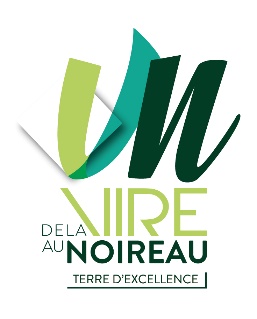 Nombre de membres en exercice : 61 Nombre de membres présents : 41Nombre de membres ayant 
donné pouvoir : 11Nombre de membres excusés : 3Nombre de membres absents : 6 Date de convocation : 25 mars 2022Acte rendu exécutoire après visa du contrôle de légalité le :et affichage le :REPUBLIQUE FRANCAISEDEPARTEMENT DU CALVADOSCOMMUNAUTE DE COMMUNES INTERCOM DE LA VIRE AU NOIREAUDélibérationsConseil CommunautaireSéance du Jeudi 31 Mars 2022 L’an 2022, le 31 mars à 20h30, le conseil communautaire de l’Intercom de la Vire au Noireau s’est réuni en salle des mariages de l’Hôtel de Ville de Vire, lieu habituel choisi pour la tenue de ces séances, sous la présidence de 
M. Marc ANDREU SABATER, Président. Les convocations individuelles et l’ordre du jour ont été transmis par mail et par courrier aux conseillers communautaires le 25 mars 2022.La convocation et l’ordre du jour ont été affichés sur le site internet et au siège de l’Intercom de la Vire au Noireau le 
25 mars 2022.Mme Annick ALLAIN a été nommée secrétaire de séance  conformément aux dispositions de l’article L.2121-15 du CGCT applicable à l’EPCI en vertu de l’article L. 5211-1 du CGCT.Objet : Les comptes de gestion du Trésorier – Année 2021Objet : Les comptes de gestion du Trésorier – Année 2021Noms des ConseillersPrésentsExcusésExcusésExcusésAbsentsNoms des ConseillersPrésents* Représenté(e) par :                           (en vertu de l’article 
L5211-6)*A donné pouvoir à : (article L. 2121-20, applicable en vertu de l’article L. 5211-1 du CGCT)  N'étant ni représenté par un suppléant et/ou n'ayant pas donné pouvoirAbsentsCONDE-EN-NORMANDIECONDE-EN-NORMANDIECONDE-EN-NORMANDIECONDE-EN-NORMANDIECONDE-EN-NORMANDIECONDE-EN-NORMANDIEM. Xavier ANCKAERTX : M. Pascal DALIGAULTMme Nathalie BOUILLARD X : Mme Catherine CAILLYMme Catherine CAILLYXM. Pascal DALIGAULT XM. Sylvain DELANGEX : M. Manuel MACHADOMme Valérie DESQUESNE XM. Jean ELISABETH XMme Najat LEMERAY X : Mme Valérie DESQUESNELA VILLETTELA VILLETTELA VILLETTELA VILLETTELA VILLETTELA VILLETTEM. Daniel BREARDX : M. Arnaud BREARDPERIGNYPERIGNYPERIGNYPERIGNYPERIGNYPERIGNYM. Jean-Christophe MEUNIERXNoms des ConseillersPrésentsExcusésExcusésExcusésAbsentsNoms des ConseillersPrésents* Représenté(e) par :                           (en vertu de l’article 
L5211-6)*A donné pouvoir à : (article L. 2121-20, applicable en vertu de l’article L. 5211-1 du CGCT)  N'étant ni représenté par un suppléant et/ou n'ayant pas donné pouvoirAbsentsPONTECOULANTPONTECOULANTPONTECOULANTPONTECOULANTPONTECOULANTPONTECOULANTM. Jean-Pierre MOURICEXSAINT-DENIS-DE-MERESAINT-DENIS-DE-MERESAINT-DENIS-DE-MERESAINT-DENIS-DE-MERESAINT-DENIS-DE-MERESAINT-DENIS-DE-MEREM. Manuel MACHADOXTERRES-DE-DRUANCETERRES-DE-DRUANCETERRES-DE-DRUANCETERRES-DE-DRUANCETERRES-DE-DRUANCETERRES-DE-DRUANCEM. Jean TURMEL XBEAUMESNILBEAUMESNILBEAUMESNILBEAUMESNILBEAUMESNILBEAUMESNILM. Gilles PORQUETXCAMPAGNOLLESCAMPAGNOLLESCAMPAGNOLLESCAMPAGNOLLESCAMPAGNOLLESCAMPAGNOLLESMme Catherine GOURNEY LECONTE XLANDELLES-ET-COUPIGNYLANDELLES-ET-COUPIGNYLANDELLES-ET-COUPIGNYLANDELLES-ET-COUPIGNYLANDELLES-ET-COUPIGNYLANDELLES-ET-COUPIGNYM. Denis JOUAULT XLE MESNIL-ROBERTLE MESNIL-ROBERTLE MESNIL-ROBERTLE MESNIL-ROBERTLE MESNIL-ROBERTLE MESNIL-ROBERTM. Jean-Claude RUAULTXNOUES-DE-SIENNENOUES-DE-SIENNENOUES-DE-SIENNENOUES-DE-SIENNENOUES-DE-SIENNENOUES-DE-SIENNEMme Coraline BRISON- VALOGNESXM. Olivier JEANNEAUXMme Colette JOUAULT XMme Bernadette LEROYXM. Georges RAVENELXPONT-BELLANGERPONT-BELLANGERPONT-BELLANGERPONT-BELLANGERPONT-BELLANGERPONT-BELLANGERM. Christian MARIETTEX : Mme Martine TREMPUSAINT-AUBIN-DES-BOISSAINT-AUBIN-DES-BOISSAINT-AUBIN-DES-BOISSAINT-AUBIN-DES-BOISSAINT-AUBIN-DES-BOISSAINT-AUBIN-DES-BOISM. Maurice ANNEXSAINTE-MARIE-OUTRE-L'EAUSAINTE-MARIE-OUTRE-L'EAUSAINTE-MARIE-OUTRE-L'EAUSAINTE-MARIE-OUTRE-L'EAUSAINTE-MARIE-OUTRE-L'EAUSAINTE-MARIE-OUTRE-L'EAUMme Catherine GARNIERXSOULEUVRE-EN-BOCAGESOULEUVRE-EN-BOCAGESOULEUVRE-EN-BOCAGESOULEUVRE-EN-BOCAGESOULEUVRE-EN-BOCAGESOULEUVRE-EN-BOCAGEMme Annick ALLAINXM. Alain DECLOMESNILXM. Régis DELIQUAIREXM. Didier DUCHEMINX : M. Régis DELIQUAIREM. Marc GUILLAUMINX : Mme Sandrine SAMSONM. Francis HERMONXMme Marie-Line LEVALLOISX : Mme Annick ALLAINM. Eric MARTINXMme Natacha MASSIEUX Mme Sandrine SAMSONXMme Cyndi THOMASXNoms des ConseillersPrésentsExcusésExcusésExcusésAbsentsNoms des ConseillersPrésents* Représenté(e) par :                           (en vertu de l’article 
L5211-6)*A donné pouvoir à : (article L. 2121-20, applicable en vertu de l’article L. 5211-1 du CGCT)  N'étant ni représenté par un suppléant et/ou n'ayant pas donné pouvoirAbsentsVALDALLIEREVALDALLIEREVALDALLIEREVALDALLIEREVALDALLIEREVALDALLIEREM. Jean-Paul ANGENEAUXM. Frédéric BROGNIART X : M. Jean-Paul ANGENEAUMme Caroline CHANUXMme Marie-Françoise DAUPRATXM. Gilles FAUCONXMme Brigitte MENNIERXMme Sabrina SCOLAXVIRE NORMANDIEVIRE NORMANDIEVIRE NORMANDIEVIRE NORMANDIEVIRE NORMANDIEVIRE NORMANDIEM. Marc ANDREU SABATERXMme Marie-Noëlle BALLEXM. Lucien BAZINXMme Marie-Ange CORDIERXM. Serge COUASNONXMme Nicole DESMOTTESXMme Sylvie GELEZXM. Corentin GOETHALSX : Mme Marie-Ange CORDIERMme Catherine MADELAINEXM. Gilles MALOISELXM. Pascal MARTINX : M. Serge COUASNONM. Gérard MARYXMme Marie-Odile MORELXMme Valérie OLLIVIERXM. Régis PICOTX : M. Marc ANDREU SABATERMme Jane PIGAULTXMme Annie ROSSIXM. Guy VELANYXTOTAL3921136Nombre de Membres en exerciceNombre de Membres en exercice61616161Nombre de conseillers présentsNombre de conseillers présents41414141Quorum
En raison de la période de crise sanitaire liée à la pandémie de la COVID-19, le quorum est fixé à un tiers des membres en exercice présents 
(article 2 de l'Ordonnance n°2020-391 du 1er avril 2020 
IV de l'article 6 de la Loi n°2020-1379 du 14 novembre 2020
V de l'article 10 de la Loi n°2021-1465 du 10 novembre 2021) Quorum
En raison de la période de crise sanitaire liée à la pandémie de la COVID-19, le quorum est fixé à un tiers des membres en exercice présents 
(article 2 de l'Ordonnance n°2020-391 du 1er avril 2020 
IV de l'article 6 de la Loi n°2020-1379 du 14 novembre 2020
V de l'article 10 de la Loi n°2021-1465 du 10 novembre 2021) 21212121Nombre de votants 
(conseillers présents + pouvoirs*)
*En raison de la période de crise sanitaire liée à la pandémie de la COVID-19, et jusqu'à la fin de l'état d'urgence sanitaire, un conseiller peut-être porteur de deux pouvoirs
(article 2 de l'Ordonnance n°2020-391 du 1er avril 2020 
IV de l'article 6 de la Loi n°2020-1379 du 14 novembre 2020
V de l'article 10 de la Loi n°2021-1465 du 10 novembre 2021)  Nombre de votants 
(conseillers présents + pouvoirs*)
*En raison de la période de crise sanitaire liée à la pandémie de la COVID-19, et jusqu'à la fin de l'état d'urgence sanitaire, un conseiller peut-être porteur de deux pouvoirs
(article 2 de l'Ordonnance n°2020-391 du 1er avril 2020 
IV de l'article 6 de la Loi n°2020-1379 du 14 novembre 2020
V de l'article 10 de la Loi n°2021-1465 du 10 novembre 2021)  52525252VOTEVote ordinaire à main levée : Vote ordinaire à main levée : Vote ordinaire à main levée : Vote ordinaire à main levée : Vote ordinaire à main levée : Vote ordinaire à main levée : Pour :52Contre :0Abstentions :0        Adopté à la majorité               Adopté à l’unanimité             Non adopté        Adopté à la majorité               Adopté à l’unanimité             Non adopté        Adopté à la majorité               Adopté à l’unanimité             Non adopté        Adopté à la majorité               Adopté à l’unanimité             Non adopté        Adopté à la majorité               Adopté à l’unanimité             Non adopté        Adopté à la majorité               Adopté à l’unanimité             Non adopté